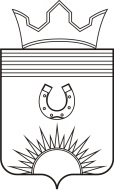 ПОСТАНОВЛЕНИЕАДМИНИСТРАЦИИ КЛЯПОВСКОГО СЕЛЬСКОГО ПОСЕЛЕНИЯБЕРЕЗОВСКОГО МУНИЦИПАЛЬНОГО РАЙОНАПЕРМСКОГО КРАЯ00.00.2017                                                                                                                    №Проект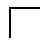 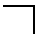 Об утверждении муниципальной программы«Развитие культуры, молодежной политики, физической культуры и спорта в Кляповском сельском поселении на 2018-2020 годы»В соответствии с постановлением Администрации Кляповского сельского поселения от 00.00.2017 № Проект «Об утверждении Порядка разработки, реализации и оценки эффективности муниципальных программ Кляповского сельского поселения»ПОСТАНОВЛЯЕТ:1.Утвердить прилагаемую муниципальную программу «Развитие культуры, молодежной политики, физической культуры и спорта в Кляповском сельском поселении на 2018-2020 годы» (далее - Программа).2. Постановление подлежит официальному опубликованию (обнародованию).3. Контроль за исполнением постановления оставляю за собой.Глава Кляповского сельского поселения                                                             А.Л.ПетровУТВЕРЖДЕНОПостановлением Администрации Кляповского сельского поселения от 00.00.2017 № ПроектМуниципальная программа«Развитие культуры, молодежной политики, физической культуры и спорта в Кляповском сельском поселении на 2018-2020гг.»1. Паспорт Программы2. Характеристика текущего состояния сферы реализации муниципальной программыВ соответствии с Законом Российской Федерации от 09.10.1992 №3612-1 «Основы законодательства Российской Федерации о культуре» каждый человек имеет право на все виды творческой деятельности в соответствии со своими интересами и способностями.В предстоящем десятилетии российской экономике жизненно необходим переход к инновационному типу развития. В этих условиях ведущая роль в формировании человеческого капитала отводится сфере культуры. Путь к инновациям лежит через повышение интеллектуального уровня людей, что возможно только в культурной среде, позволяющей осознать цели и ориентиры развития общества.По мере развития личности растут потребности в ее культурно-творческом самовыражении, освоении накопленных обществом культурных и духовных ценностей. Необходимость в удовлетворении этих потребностей требует адекватного развития сферы культуры.Деятельность по обеспечению прав граждан на участие в культурной жизни осуществляется путем сохранения лучших традиций культуры, создания условий для обеспечения возможности участия граждан в культурной жизни и пользования учреждениями культуры.На сегодняшний день в сфере культуры Кляповского сельского поселения существуют следующие проблемы:недостаток условий для равного доступа к культурным ценностям и ресурсам жителей Кляповского сельского поселения, недостаточная творческая активность населения;недостаточная ресурсная и материально-техническая база для качественного предоставления услуг в сфере культуры;недостаточно развитая инфраструктура сферы культуры Кляповского сельского поселения и наличие учреждений культуры, требующих ремонта.Сфера реализации муниципальной программы «Развитие сферы культуры» определена с учетом существующих проблем и направлена на:содействие повышению уровня и качества культурно-досуговых, информационных услуг и стимулирования творческой активности населения;создание условий для организации и проведения культурно-массовых мероприятий;создание условий для развития молодежной политики;развитие инфраструктуры и приведение в нормативное состояние учреждений отрасли культуры.На территории Кляповского сельского поселения функционирует Муниципальное бюджетное учреждение культуры «Кляповский сельский Дом культуры», учредителям которых является администрация Кляповского сельского поселения. МБУК «Кляповский СДК» включает в себя Кляповский СДК и Зернинский филиал.Наиболее яркой и привлекательной формой проявления народного творчества являются фестивали и праздники народного творчества, проводимые на территории Кляповского сельского поселения. Они бывают многожанровыми, ориентированными на народный календарь, или специальными, такими как фестиваль деревень. В любом случае эти акции нацелены на пропаганду народных традиций. В поселении имеются свои мастера народных промыслов и ремесел: макраме, вышивка, лоскутное шитьё, резьба по дереву, вязание крючком, спицами, плетение из лозы.Содействуя реализации задачи учреждений - повышения уровня и качества культурно-досуговых услуг, учреждения культуры создают условия для социально-культурного развития Кляповского сельского поселения их культурному разнообразию.Мероприятия поселения, конкурсы и фестивали проводятся по разным направлениям, жанрам искусства и творчества. Часть мероприятий, являются традиционными и проводятся на протяжении нескольких лет.Из года в год сохраняется количество клубных формирований. В них принимает участие 96 человек, люди самых разных возрастов: дети и подростки школьного возраста, работающая молодежь, взрослое население, а также люди пожилого пенсионного возраста. Зрительные залы Дома культуры имеет 255 посадочных мест. Кляповский СДК проводит выездные мероприятия по организации досуга населения и охватывает 9 населенных пунктов.В настоящее время в МБУК «Кляповский СДК» работают коллективы самодеятельного художественного творчества и любительские клубы и объединения по интересам:* Молодежный вокальный ансамбль «Душа поёт»*Детский вокальный ансамбль «Домисолька»* Танцевальное объединение «В ритме танца»* Клуб «Журавушка»* Спортивно-оздоровительный клуб «Богиня»* Тренажерный зал «Атлант»* Любительское объединение ДПИ «Волшебная петелька»* Любительское объединение «Арлекин»В течение года в домах культуры поселения проходит более 250 мероприятий самого разного уровня, разной направленности, разной степени массовости для детей, взрослых, ветеранов, инвалидов. Показатель по посещаемости более 9000 человек. Средний показатель по посещаемости одного мероприятия – 36 человек.Проведение разнообразных культурно-досуговых и праздничных мероприятий позволяет решать не только проблему активного времяпрепровождения населения Кляповского сельского поселения, но и способствует вовлечению детей, молодёжи и взрослого населения в творческую деятельность, появлению новых культурных и творческих проектов.В целях совершенствования материально-технической базы культурно-досуговых учреждений поселения необходимо решить ряд существующих комплексных проблем:- наличие учреждений, требующих капитального ремонта для соответствия современным требованиям организации обслуживания населения;- несоответствие уровня и темпов развития институций (материально-технического и информационно-коммуникационного обеспечения) современным требованиям к институциям и инфраструктурным объектам сферы культуры;- не выполнение части требований и предписаний надзорных органов: Управления государственного пожарного надзора Главного управления МЧС России по Пермскому краю, Управления Федеральной службы по надзору в сфере защиты прав потребителей и благополучия человека по Пермскому краю, Отдела региональных инспекторов Управления Министерства культуры Российской Федерации по Приволжскому федеральному округу.На сегодняшний день важным направлением обеспечения безопасного и качественного предоставления муниципальных услуг муниципальными учреждениями культуры в сфере культуры Кляповского сельского поселения является приведение в нормативное состояние объектов культуры.Социальное обеспечение работников бюджетной сферы предусматривает получение мер социальной поддержки по оплате жилого помещения и коммунальных услуг отдельным категориям работников, проживающих в сельской местности и поселках городского типа (рабочих поселках). В учреждениях культуры Кляповского сельского поселения меры социальной поддержки получает 1 специалист.Цель и задачи муниципальной программы, сроки ее реализацииМуниципальная политика по развитию культуры, физической культуры и спорта в Кляповском сельском поселении, в развитие которой положена настоящая муниципальная программа, направлена на реализацию целей и задач и определяет систему необходимых мероприятий с указанием сроков реализации, ресурсного обеспечения, планируемых показателей и ожидаемых результатов реализации муниципальной программы.Муниципальная программа определяет основные цели:Сохранение культурного и исторического наследия Кляповского сельского поселения, обеспечение доступа граждан к культурным ценностям и участию в культурной жизни, реализация творческого потенциала населения Кляповского сельского поселения.Укрепление здоровья и воспитание культуры здорового образа жизни у различных социальных и возрастных групп населения.Улучшение жилищных условий молодых семей Кляповского сельского поселения.Создание условий для развития молодежной политикиВыполнение поставленных целей обусловлено успешным решением следующих задач:охрана и сохранение объектов культурного наследия Кляповского сельского поселения;развитие культурно - досуговой деятельности, улучшение материально- технической базы учрежденийкультуры;обеспечение условий для эффективного развития дополнительного образования в сфере культуры и искусства, выявление и поддержка талантливых детей имолодежи;реализация мер по пропаганде физической культуры и спорта как важнейшей составляющей здорового образажизни;модернизация системы физкультурно-спортивного воспитания различных категорий и группнаселения;увеличение количества населения различного возраста, регулярно занимающегося физической культурой испортом;создание условий, обеспечивающих возможность для граждан Кляповского сельского поселения вести здоровый образ жизни, систематически заниматься физической культурой испортом.- повышение занятости детей, находящихся в социально-опасном положении, организованным досугом, самодеятельным народным творчеством.Программа рассчитана на период реализации с 2018 по 2020 годы. Программа не имеет строгой разбивки на этапы, мероприятия реализуются на протяжении всего срока реализации Программы.В ходе исполнения Программы возможна корректировка параметров и ежегодных планов ее реализации в рамках бюджетного процесса в Кляповском сельском поселении.4 . Прогноз конечных результатов муниципальной программыОжидаемыми результатами реализации Программы является следующее:повышение доступности культурных ценностей для населения Кляповского сельского поселения;поддержка традиционной народной культуры как основной составляющей при формировании единого культурногопространства;сохранение и развитие самодеятельного народноготворчества;поддержка и развитие материально-технической базы учрежденийкультуры;создание условий для удовлетворения потребностей населения в культурно- досуговой деятельности, расширение возможностей для духовногоразвития;повышение уровня материально-технической базы физической культуры и спорта в Кляповском сельскомпоселении;создание условий для занятий населения Кляповского сельского поселения физической культурой испортом;увеличение числа населения, занимающихся физической культурой и спор- том, в том числе занимающихсясамостоятельно;повышение уровня здоровья и физической подготовки населения Кляповскогосельского поселения.обеспечение расходов на предоставление мер социальной поддержки отдельным категориям, работающим в государственных и муниципальных учреждениях Пермского края и проживающим в сельской местности и поселках городского типа (рабочих поселках) по оплате жилого помещения и коммунальных услуг.рост занятости детей, находящихся в социально-опасном положении, организованным досугом, самодеятельным народным творчеством. 5. Ресурсное обеспечение ПрограммыОбъемы и источники финансирования Программы:6. Перечень основных мероприятий муниципальной программыПеречень основных мероприятий Программы определен исходя из необходимости достижения ее цели и основных задач и сгруппирован в рамках задач, поставленных в 3-х подпрограммах, в том числе:Создание условий для развития культуры, физической культуры и спорта в Кляповском сельском поселении;Обеспечение жильем молодых семей  Кляповского сельского поселения;Развитие молодежной политики в Кляповском сельском поселении.Перечень мероприятий муниципальной программы отражен в форме 2 к Пас- порту муниципальной программы.Деление Программы на подпрограммы было осуществлено исходя из масштабности и сложности решаемых в рамках Программы задач с учетом применения механизмов обеспечения результативности и обеспечения эффективности процесса достижения цели Программы.7. Основные меры правовогорегулированияРеализация Программы осуществляется в соответствии с Порядком разработки, реализации и оценки эффективности муниципальных программ Кляповского сельского поселения утвержденным Постановлением Администрации Кляповского сельского поселения от 00.00.2017 № Проект.Основные меры правового регулирования, направленные на достижение целей и конечных результатов Программы, с обоснованием основных положений и сроков принятия необходимых правовых актов отражены в соответствующих разделах настоящей Программы.Методика оценки эффективности муниципальной программыОценка эффективности выполнения программы проводится для обеспечения Ответственного исполнителя программы оперативной информацией о ходе и промежуточных результатах выполнения мероприятий программы, подпрограмм и решения задач и реализации целей программы.Ответственный исполнитель программы использует результаты оценки эффективности ее выполнения при принятии решений:о	корректировке плана реализации программы на текущий год;о	формировании плана реализации программы на очередной год;о	подготовке предложений по корректировке программы в случае выявления факторов, существенно влияющих на ход реализации Программы.Оценка эффективности осуществляется следующими способами:обследование   (анализ)  Ответственным  исполнителем	текущего состояния сферы реализации Программы на основе достигнутых результатов.Методика оценки эффективности программы учитывает необходимость проведения оценки:степени соответствия запланированному уровню затрат и эффективности использования средств бюджета поселения;степени достижения целевых показателей программы.Приложение 1к муниципальной программе «Развитие культуры, молодежной политики, физической культуры и спорта в Кляповском сельском поселении на 2018-2020гг» Перечень мероприятий муниципальной программы Кляповского сельского поселенияПриложение 2к муниципальной программе «Развитие культуры, молодежной политики, физической культуры и спорта в Кляповском сельском поселении на 2018-2020гг»   Перечень целевых показателейПриложение 3к муниципальной программе «Развитие культуры, молодежной политики, физической культуры и спорта в Кляповском сельском поселении на 2018-2020гг» Финансовое обеспечение реализации муниципальной программы Кляповского сельского поселения за счет средств бюджета Кляповского сельского поселенияПриложение 4к муниципальной программе «Развитие культуры, молодежной политики, физической культуры и спорта в Кляповском сельском поселении на 2018-2020гг» Финансовое обеспечение реализации муниципальной программы Кляповского сельского поселения за счет средств бюджета Пермского краяПриложение 5к муниципальной программе «Развитие культуры, молодежной политики, физической культуры и спорта в Кляповском сельском поселении на 2018-2020гг» Финансовое обеспечение реализации муниципальной программы Кляповского сельского поселения за счет всех источников финансированияОтветственныйисполнитель программыАдминистрация Кляповского сельского поселенияАдминистрация Кляповского сельского поселенияАдминистрация Кляповского сельского поселенияАдминистрация Кляповского сельского поселенияАдминистрация Кляповского сельского поселенияАдминистрация Кляповского сельского поселенияАдминистрация Кляповского сельского поселенияАдминистрация Кляповского сельского поселенияАдминистрация Кляповского сельского поселенияАдминистрация Кляповского сельского поселенияСоисполнителипрограммыотсутствуютотсутствуютотсутствуютотсутствуютотсутствуютотсутствуютотсутствуютотсутствуютотсутствуютотсутствуютУчастники программыАдминистрация Кляповского сельского поселения, МБУК «Кляповский СДК»Администрация Кляповского сельского поселения, МБУК «Кляповский СДК»Администрация Кляповского сельского поселения, МБУК «Кляповский СДК»Администрация Кляповского сельского поселения, МБУК «Кляповский СДК»Администрация Кляповского сельского поселения, МБУК «Кляповский СДК»Администрация Кляповского сельского поселения, МБУК «Кляповский СДК»Администрация Кляповского сельского поселения, МБУК «Кляповский СДК»Администрация Кляповского сельского поселения, МБУК «Кляповский СДК»Администрация Кляповского сельского поселения, МБУК «Кляповский СДК»Администрация Кляповского сельского поселения, МБУК «Кляповский СДК»Подпрограммы программы----------Программно- целевые инструменты программыВ рамках муниципальной программы не предусмотрена реализация ведомственных целевых программ.В рамках муниципальной программы не предусмотрена реализация ведомственных целевых программ.В рамках муниципальной программы не предусмотрена реализация ведомственных целевых программ.В рамках муниципальной программы не предусмотрена реализация ведомственных целевых программ.В рамках муниципальной программы не предусмотрена реализация ведомственных целевых программ.В рамках муниципальной программы не предусмотрена реализация ведомственных целевых программ.В рамках муниципальной программы не предусмотрена реализация ведомственных целевых программ.В рамках муниципальной программы не предусмотрена реализация ведомственных целевых программ.В рамках муниципальной программы не предусмотрена реализация ведомственных целевых программ.В рамках муниципальной программы не предусмотрена реализация ведомственных целевых программ.Цели программыСохранение культурного и исторического наследия Кляповского сельского поселения, обеспечение доступа граждан к культурным ценностям и участию в культурной жизни, реализация творческого потенциала населения Кляповского сельского поселения и укрепление здоровья и воспитание культуры здорового образа жизни у различных социальных и возрастных групп населения.Сохранение культурного и исторического наследия Кляповского сельского поселения, обеспечение доступа граждан к культурным ценностям и участию в культурной жизни, реализация творческого потенциала населения Кляповского сельского поселения и укрепление здоровья и воспитание культуры здорового образа жизни у различных социальных и возрастных групп населения.Сохранение культурного и исторического наследия Кляповского сельского поселения, обеспечение доступа граждан к культурным ценностям и участию в культурной жизни, реализация творческого потенциала населения Кляповского сельского поселения и укрепление здоровья и воспитание культуры здорового образа жизни у различных социальных и возрастных групп населения.Сохранение культурного и исторического наследия Кляповского сельского поселения, обеспечение доступа граждан к культурным ценностям и участию в культурной жизни, реализация творческого потенциала населения Кляповского сельского поселения и укрепление здоровья и воспитание культуры здорового образа жизни у различных социальных и возрастных групп населения.Сохранение культурного и исторического наследия Кляповского сельского поселения, обеспечение доступа граждан к культурным ценностям и участию в культурной жизни, реализация творческого потенциала населения Кляповского сельского поселения и укрепление здоровья и воспитание культуры здорового образа жизни у различных социальных и возрастных групп населения.Сохранение культурного и исторического наследия Кляповского сельского поселения, обеспечение доступа граждан к культурным ценностям и участию в культурной жизни, реализация творческого потенциала населения Кляповского сельского поселения и укрепление здоровья и воспитание культуры здорового образа жизни у различных социальных и возрастных групп населения.Сохранение культурного и исторического наследия Кляповского сельского поселения, обеспечение доступа граждан к культурным ценностям и участию в культурной жизни, реализация творческого потенциала населения Кляповского сельского поселения и укрепление здоровья и воспитание культуры здорового образа жизни у различных социальных и возрастных групп населения.Сохранение культурного и исторического наследия Кляповского сельского поселения, обеспечение доступа граждан к культурным ценностям и участию в культурной жизни, реализация творческого потенциала населения Кляповского сельского поселения и укрепление здоровья и воспитание культуры здорового образа жизни у различных социальных и возрастных групп населения.Сохранение культурного и исторического наследия Кляповского сельского поселения, обеспечение доступа граждан к культурным ценностям и участию в культурной жизни, реализация творческого потенциала населения Кляповского сельского поселения и укрепление здоровья и воспитание культуры здорового образа жизни у различных социальных и возрастных групп населения.Сохранение культурного и исторического наследия Кляповского сельского поселения, обеспечение доступа граждан к культурным ценностям и участию в культурной жизни, реализация творческого потенциала населения Кляповского сельского поселения и укрепление здоровья и воспитание культуры здорового образа жизни у различных социальных и возрастных групп населения.Задачи программы- охрана и сохранение объектов культурного наследия Кляповского сельского поселения;- развитие культурно - досуговой деятельности, улучшение материально- технической базы учрежденийкультуры;- обеспечение условий для эффективного развития дополнительного образования в сфере культуры и искусства, выявление и поддержка талантливых детей имолодежи;- реализация мер по пропаганде физической культуры и спорта как важнейшей составляющей здорового образажизни;- модернизация системы физкультурно-спортивного воспитания различных категорий и группнаселения;- увеличение количества населения различного возраста, регулярно занимающегося физической культурой испортом;- создание условий, обеспечивающих возможность для граждан Кляповского сельского поселения вести здоровый образ жизни, систематически заниматься физической культурой испортом;- повышение занятости детей, находящихся в социально-опасном положении, организованным досугом, самодеятельным народным творчеством.- охрана и сохранение объектов культурного наследия Кляповского сельского поселения;- развитие культурно - досуговой деятельности, улучшение материально- технической базы учрежденийкультуры;- обеспечение условий для эффективного развития дополнительного образования в сфере культуры и искусства, выявление и поддержка талантливых детей имолодежи;- реализация мер по пропаганде физической культуры и спорта как важнейшей составляющей здорового образажизни;- модернизация системы физкультурно-спортивного воспитания различных категорий и группнаселения;- увеличение количества населения различного возраста, регулярно занимающегося физической культурой испортом;- создание условий, обеспечивающих возможность для граждан Кляповского сельского поселения вести здоровый образ жизни, систематически заниматься физической культурой испортом;- повышение занятости детей, находящихся в социально-опасном положении, организованным досугом, самодеятельным народным творчеством.- охрана и сохранение объектов культурного наследия Кляповского сельского поселения;- развитие культурно - досуговой деятельности, улучшение материально- технической базы учрежденийкультуры;- обеспечение условий для эффективного развития дополнительного образования в сфере культуры и искусства, выявление и поддержка талантливых детей имолодежи;- реализация мер по пропаганде физической культуры и спорта как важнейшей составляющей здорового образажизни;- модернизация системы физкультурно-спортивного воспитания различных категорий и группнаселения;- увеличение количества населения различного возраста, регулярно занимающегося физической культурой испортом;- создание условий, обеспечивающих возможность для граждан Кляповского сельского поселения вести здоровый образ жизни, систематически заниматься физической культурой испортом;- повышение занятости детей, находящихся в социально-опасном положении, организованным досугом, самодеятельным народным творчеством.- охрана и сохранение объектов культурного наследия Кляповского сельского поселения;- развитие культурно - досуговой деятельности, улучшение материально- технической базы учрежденийкультуры;- обеспечение условий для эффективного развития дополнительного образования в сфере культуры и искусства, выявление и поддержка талантливых детей имолодежи;- реализация мер по пропаганде физической культуры и спорта как важнейшей составляющей здорового образажизни;- модернизация системы физкультурно-спортивного воспитания различных категорий и группнаселения;- увеличение количества населения различного возраста, регулярно занимающегося физической культурой испортом;- создание условий, обеспечивающих возможность для граждан Кляповского сельского поселения вести здоровый образ жизни, систематически заниматься физической культурой испортом;- повышение занятости детей, находящихся в социально-опасном положении, организованным досугом, самодеятельным народным творчеством.- охрана и сохранение объектов культурного наследия Кляповского сельского поселения;- развитие культурно - досуговой деятельности, улучшение материально- технической базы учрежденийкультуры;- обеспечение условий для эффективного развития дополнительного образования в сфере культуры и искусства, выявление и поддержка талантливых детей имолодежи;- реализация мер по пропаганде физической культуры и спорта как важнейшей составляющей здорового образажизни;- модернизация системы физкультурно-спортивного воспитания различных категорий и группнаселения;- увеличение количества населения различного возраста, регулярно занимающегося физической культурой испортом;- создание условий, обеспечивающих возможность для граждан Кляповского сельского поселения вести здоровый образ жизни, систематически заниматься физической культурой испортом;- повышение занятости детей, находящихся в социально-опасном положении, организованным досугом, самодеятельным народным творчеством.- охрана и сохранение объектов культурного наследия Кляповского сельского поселения;- развитие культурно - досуговой деятельности, улучшение материально- технической базы учрежденийкультуры;- обеспечение условий для эффективного развития дополнительного образования в сфере культуры и искусства, выявление и поддержка талантливых детей имолодежи;- реализация мер по пропаганде физической культуры и спорта как важнейшей составляющей здорового образажизни;- модернизация системы физкультурно-спортивного воспитания различных категорий и группнаселения;- увеличение количества населения различного возраста, регулярно занимающегося физической культурой испортом;- создание условий, обеспечивающих возможность для граждан Кляповского сельского поселения вести здоровый образ жизни, систематически заниматься физической культурой испортом;- повышение занятости детей, находящихся в социально-опасном положении, организованным досугом, самодеятельным народным творчеством.- охрана и сохранение объектов культурного наследия Кляповского сельского поселения;- развитие культурно - досуговой деятельности, улучшение материально- технической базы учрежденийкультуры;- обеспечение условий для эффективного развития дополнительного образования в сфере культуры и искусства, выявление и поддержка талантливых детей имолодежи;- реализация мер по пропаганде физической культуры и спорта как важнейшей составляющей здорового образажизни;- модернизация системы физкультурно-спортивного воспитания различных категорий и группнаселения;- увеличение количества населения различного возраста, регулярно занимающегося физической культурой испортом;- создание условий, обеспечивающих возможность для граждан Кляповского сельского поселения вести здоровый образ жизни, систематически заниматься физической культурой испортом;- повышение занятости детей, находящихся в социально-опасном положении, организованным досугом, самодеятельным народным творчеством.- охрана и сохранение объектов культурного наследия Кляповского сельского поселения;- развитие культурно - досуговой деятельности, улучшение материально- технической базы учрежденийкультуры;- обеспечение условий для эффективного развития дополнительного образования в сфере культуры и искусства, выявление и поддержка талантливых детей имолодежи;- реализация мер по пропаганде физической культуры и спорта как важнейшей составляющей здорового образажизни;- модернизация системы физкультурно-спортивного воспитания различных категорий и группнаселения;- увеличение количества населения различного возраста, регулярно занимающегося физической культурой испортом;- создание условий, обеспечивающих возможность для граждан Кляповского сельского поселения вести здоровый образ жизни, систематически заниматься физической культурой испортом;- повышение занятости детей, находящихся в социально-опасном положении, организованным досугом, самодеятельным народным творчеством.- охрана и сохранение объектов культурного наследия Кляповского сельского поселения;- развитие культурно - досуговой деятельности, улучшение материально- технической базы учрежденийкультуры;- обеспечение условий для эффективного развития дополнительного образования в сфере культуры и искусства, выявление и поддержка талантливых детей имолодежи;- реализация мер по пропаганде физической культуры и спорта как важнейшей составляющей здорового образажизни;- модернизация системы физкультурно-спортивного воспитания различных категорий и группнаселения;- увеличение количества населения различного возраста, регулярно занимающегося физической культурой испортом;- создание условий, обеспечивающих возможность для граждан Кляповского сельского поселения вести здоровый образ жизни, систематически заниматься физической культурой испортом;- повышение занятости детей, находящихся в социально-опасном положении, организованным досугом, самодеятельным народным творчеством.- охрана и сохранение объектов культурного наследия Кляповского сельского поселения;- развитие культурно - досуговой деятельности, улучшение материально- технической базы учрежденийкультуры;- обеспечение условий для эффективного развития дополнительного образования в сфере культуры и искусства, выявление и поддержка талантливых детей имолодежи;- реализация мер по пропаганде физической культуры и спорта как важнейшей составляющей здорового образажизни;- модернизация системы физкультурно-спортивного воспитания различных категорий и группнаселения;- увеличение количества населения различного возраста, регулярно занимающегося физической культурой испортом;- создание условий, обеспечивающих возможность для граждан Кляповского сельского поселения вести здоровый образ жизни, систематически заниматься физической культурой испортом;- повышение занятости детей, находящихся в социально-опасном положении, организованным досугом, самодеятельным народным творчеством.Ожидаемые результаты реализации программы- повышение доступности культурных ценностей для населения Кляповского сельского поселения;- поддержка традиционной народной культуры как основной составляющей при формировании единого культурногопространства;- сохранение и развитие самодеятельного народноготворчества;- поддержка и развитие материально-технической базы учрежденийкультуры;- создание условий для удовлетворения потребностей населения в культурно- досуговой деятельности, расширение возможностей для духовногоразвития;- повышение уровня материально-технической базы физической культуры и спорта в Кляповском сельскомпоселении;- создание условий для занятий населения Кляповского сельского поселения физической культурой испортом;- увеличение числа населения, занимающихся физической культурой и спор- том, в том числе занимающихсясамостоятельно;- повышение уровня здоровья и физической подготовки населения Кляповского сельского поселения.- обеспечение расходов на предоставление мер социальной поддержки отдельным категориям, работающим в государственных и муниципальных учреждениях Пермского края и проживающим в сельской местности и поселках городского типа (рабочих поселках) по оплате жилого помещения и коммунальных услуг.- рост занятости детей, находящихся в социально-опасном положении, организованным досугом, самодеятельным народным творчеством. - повышение доступности культурных ценностей для населения Кляповского сельского поселения;- поддержка традиционной народной культуры как основной составляющей при формировании единого культурногопространства;- сохранение и развитие самодеятельного народноготворчества;- поддержка и развитие материально-технической базы учрежденийкультуры;- создание условий для удовлетворения потребностей населения в культурно- досуговой деятельности, расширение возможностей для духовногоразвития;- повышение уровня материально-технической базы физической культуры и спорта в Кляповском сельскомпоселении;- создание условий для занятий населения Кляповского сельского поселения физической культурой испортом;- увеличение числа населения, занимающихся физической культурой и спор- том, в том числе занимающихсясамостоятельно;- повышение уровня здоровья и физической подготовки населения Кляповского сельского поселения.- обеспечение расходов на предоставление мер социальной поддержки отдельным категориям, работающим в государственных и муниципальных учреждениях Пермского края и проживающим в сельской местности и поселках городского типа (рабочих поселках) по оплате жилого помещения и коммунальных услуг.- рост занятости детей, находящихся в социально-опасном положении, организованным досугом, самодеятельным народным творчеством. - повышение доступности культурных ценностей для населения Кляповского сельского поселения;- поддержка традиционной народной культуры как основной составляющей при формировании единого культурногопространства;- сохранение и развитие самодеятельного народноготворчества;- поддержка и развитие материально-технической базы учрежденийкультуры;- создание условий для удовлетворения потребностей населения в культурно- досуговой деятельности, расширение возможностей для духовногоразвития;- повышение уровня материально-технической базы физической культуры и спорта в Кляповском сельскомпоселении;- создание условий для занятий населения Кляповского сельского поселения физической культурой испортом;- увеличение числа населения, занимающихся физической культурой и спор- том, в том числе занимающихсясамостоятельно;- повышение уровня здоровья и физической подготовки населения Кляповского сельского поселения.- обеспечение расходов на предоставление мер социальной поддержки отдельным категориям, работающим в государственных и муниципальных учреждениях Пермского края и проживающим в сельской местности и поселках городского типа (рабочих поселках) по оплате жилого помещения и коммунальных услуг.- рост занятости детей, находящихся в социально-опасном положении, организованным досугом, самодеятельным народным творчеством. - повышение доступности культурных ценностей для населения Кляповского сельского поселения;- поддержка традиционной народной культуры как основной составляющей при формировании единого культурногопространства;- сохранение и развитие самодеятельного народноготворчества;- поддержка и развитие материально-технической базы учрежденийкультуры;- создание условий для удовлетворения потребностей населения в культурно- досуговой деятельности, расширение возможностей для духовногоразвития;- повышение уровня материально-технической базы физической культуры и спорта в Кляповском сельскомпоселении;- создание условий для занятий населения Кляповского сельского поселения физической культурой испортом;- увеличение числа населения, занимающихся физической культурой и спор- том, в том числе занимающихсясамостоятельно;- повышение уровня здоровья и физической подготовки населения Кляповского сельского поселения.- обеспечение расходов на предоставление мер социальной поддержки отдельным категориям, работающим в государственных и муниципальных учреждениях Пермского края и проживающим в сельской местности и поселках городского типа (рабочих поселках) по оплате жилого помещения и коммунальных услуг.- рост занятости детей, находящихся в социально-опасном положении, организованным досугом, самодеятельным народным творчеством. - повышение доступности культурных ценностей для населения Кляповского сельского поселения;- поддержка традиционной народной культуры как основной составляющей при формировании единого культурногопространства;- сохранение и развитие самодеятельного народноготворчества;- поддержка и развитие материально-технической базы учрежденийкультуры;- создание условий для удовлетворения потребностей населения в культурно- досуговой деятельности, расширение возможностей для духовногоразвития;- повышение уровня материально-технической базы физической культуры и спорта в Кляповском сельскомпоселении;- создание условий для занятий населения Кляповского сельского поселения физической культурой испортом;- увеличение числа населения, занимающихся физической культурой и спор- том, в том числе занимающихсясамостоятельно;- повышение уровня здоровья и физической подготовки населения Кляповского сельского поселения.- обеспечение расходов на предоставление мер социальной поддержки отдельным категориям, работающим в государственных и муниципальных учреждениях Пермского края и проживающим в сельской местности и поселках городского типа (рабочих поселках) по оплате жилого помещения и коммунальных услуг.- рост занятости детей, находящихся в социально-опасном положении, организованным досугом, самодеятельным народным творчеством. - повышение доступности культурных ценностей для населения Кляповского сельского поселения;- поддержка традиционной народной культуры как основной составляющей при формировании единого культурногопространства;- сохранение и развитие самодеятельного народноготворчества;- поддержка и развитие материально-технической базы учрежденийкультуры;- создание условий для удовлетворения потребностей населения в культурно- досуговой деятельности, расширение возможностей для духовногоразвития;- повышение уровня материально-технической базы физической культуры и спорта в Кляповском сельскомпоселении;- создание условий для занятий населения Кляповского сельского поселения физической культурой испортом;- увеличение числа населения, занимающихся физической культурой и спор- том, в том числе занимающихсясамостоятельно;- повышение уровня здоровья и физической подготовки населения Кляповского сельского поселения.- обеспечение расходов на предоставление мер социальной поддержки отдельным категориям, работающим в государственных и муниципальных учреждениях Пермского края и проживающим в сельской местности и поселках городского типа (рабочих поселках) по оплате жилого помещения и коммунальных услуг.- рост занятости детей, находящихся в социально-опасном положении, организованным досугом, самодеятельным народным творчеством. - повышение доступности культурных ценностей для населения Кляповского сельского поселения;- поддержка традиционной народной культуры как основной составляющей при формировании единого культурногопространства;- сохранение и развитие самодеятельного народноготворчества;- поддержка и развитие материально-технической базы учрежденийкультуры;- создание условий для удовлетворения потребностей населения в культурно- досуговой деятельности, расширение возможностей для духовногоразвития;- повышение уровня материально-технической базы физической культуры и спорта в Кляповском сельскомпоселении;- создание условий для занятий населения Кляповского сельского поселения физической культурой испортом;- увеличение числа населения, занимающихся физической культурой и спор- том, в том числе занимающихсясамостоятельно;- повышение уровня здоровья и физической подготовки населения Кляповского сельского поселения.- обеспечение расходов на предоставление мер социальной поддержки отдельным категориям, работающим в государственных и муниципальных учреждениях Пермского края и проживающим в сельской местности и поселках городского типа (рабочих поселках) по оплате жилого помещения и коммунальных услуг.- рост занятости детей, находящихся в социально-опасном положении, организованным досугом, самодеятельным народным творчеством. - повышение доступности культурных ценностей для населения Кляповского сельского поселения;- поддержка традиционной народной культуры как основной составляющей при формировании единого культурногопространства;- сохранение и развитие самодеятельного народноготворчества;- поддержка и развитие материально-технической базы учрежденийкультуры;- создание условий для удовлетворения потребностей населения в культурно- досуговой деятельности, расширение возможностей для духовногоразвития;- повышение уровня материально-технической базы физической культуры и спорта в Кляповском сельскомпоселении;- создание условий для занятий населения Кляповского сельского поселения физической культурой испортом;- увеличение числа населения, занимающихся физической культурой и спор- том, в том числе занимающихсясамостоятельно;- повышение уровня здоровья и физической подготовки населения Кляповского сельского поселения.- обеспечение расходов на предоставление мер социальной поддержки отдельным категориям, работающим в государственных и муниципальных учреждениях Пермского края и проживающим в сельской местности и поселках городского типа (рабочих поселках) по оплате жилого помещения и коммунальных услуг.- рост занятости детей, находящихся в социально-опасном положении, организованным досугом, самодеятельным народным творчеством. - повышение доступности культурных ценностей для населения Кляповского сельского поселения;- поддержка традиционной народной культуры как основной составляющей при формировании единого культурногопространства;- сохранение и развитие самодеятельного народноготворчества;- поддержка и развитие материально-технической базы учрежденийкультуры;- создание условий для удовлетворения потребностей населения в культурно- досуговой деятельности, расширение возможностей для духовногоразвития;- повышение уровня материально-технической базы физической культуры и спорта в Кляповском сельскомпоселении;- создание условий для занятий населения Кляповского сельского поселения физической культурой испортом;- увеличение числа населения, занимающихся физической культурой и спор- том, в том числе занимающихсясамостоятельно;- повышение уровня здоровья и физической подготовки населения Кляповского сельского поселения.- обеспечение расходов на предоставление мер социальной поддержки отдельным категориям, работающим в государственных и муниципальных учреждениях Пермского края и проживающим в сельской местности и поселках городского типа (рабочих поселках) по оплате жилого помещения и коммунальных услуг.- рост занятости детей, находящихся в социально-опасном положении, организованным досугом, самодеятельным народным творчеством. - повышение доступности культурных ценностей для населения Кляповского сельского поселения;- поддержка традиционной народной культуры как основной составляющей при формировании единого культурногопространства;- сохранение и развитие самодеятельного народноготворчества;- поддержка и развитие материально-технической базы учрежденийкультуры;- создание условий для удовлетворения потребностей населения в культурно- досуговой деятельности, расширение возможностей для духовногоразвития;- повышение уровня материально-технической базы физической культуры и спорта в Кляповском сельскомпоселении;- создание условий для занятий населения Кляповского сельского поселения физической культурой испортом;- увеличение числа населения, занимающихся физической культурой и спор- том, в том числе занимающихсясамостоятельно;- повышение уровня здоровья и физической подготовки населения Кляповского сельского поселения.- обеспечение расходов на предоставление мер социальной поддержки отдельным категориям, работающим в государственных и муниципальных учреждениях Пермского края и проживающим в сельской местности и поселках городского типа (рабочих поселках) по оплате жилого помещения и коммунальных услуг.- рост занятости детей, находящихся в социально-опасном положении, организованным досугом, самодеятельным народным творчеством. Этапы и сроки реализации программыПрограмма рассчитана на период реализации с 2018 по 2020 годы.Программа не имеет строгой разбивки на этапы.Программа рассчитана на период реализации с 2018 по 2020 годы.Программа не имеет строгой разбивки на этапы.Программа рассчитана на период реализации с 2018 по 2020 годы.Программа не имеет строгой разбивки на этапы.Программа рассчитана на период реализации с 2018 по 2020 годы.Программа не имеет строгой разбивки на этапы.Программа рассчитана на период реализации с 2018 по 2020 годы.Программа не имеет строгой разбивки на этапы.Программа рассчитана на период реализации с 2018 по 2020 годы.Программа не имеет строгой разбивки на этапы.Программа рассчитана на период реализации с 2018 по 2020 годы.Программа не имеет строгой разбивки на этапы.Программа рассчитана на период реализации с 2018 по 2020 годы.Программа не имеет строгой разбивки на этапы.Программа рассчитана на период реализации с 2018 по 2020 годы.Программа не имеет строгой разбивки на этапы.Программа рассчитана на период реализации с 2018 по 2020 годы.Программа не имеет строгой разбивки на этапы.Целевые показатели программы№ п/пНаименование показателяЕд. изм.Плановое значение целевого показателяПлановое значение целевого показателяПлановое значение целевого показателяПлановое значение целевого показателяПлановое значение целевого показателяПлановое значение целевого показателяПлановое значение целевого показателяЦелевые показатели программы№ п/пНаименование показателяЕд. изм.2017201720182018201920192020Целевые показатели программы1Количества посетителей культурно-массовых мероприятия и участников клубных формированийкол. 9000900090109010902090209030Целевые показатели программы2Увеличение доли жителей, регулярно посещающихспортивно-массовые мероприятия %3535373739394141Целевые показатели программы3Уровень освоениясредств направленных на выполнение полномочий по предоставлению мерсоциальной поддержки отдельным категориям граждан, работающим в муниципальных учреждениях и проживающим в сельской местности и поселках городского типа (рабочих поселках), по оплате жилого помещения и коммунальных услуг»%не менее 95не менее 95не менее 95не менее 95не менее 95не менее 95не менее 95не менее 95Целевые показатели программы4Уровень освоениясредств направленных на финансирование расходных обязательств поселения переданных для реализации на уровень муниципального районасогласно заключенному соглашению%100100100100100100100100Целевые показатели программы5Уровень освоениясредств направленных на мероприятия по организации оздоровления и отдыха детей%100100100100100100100100Объемы и источники финансирования программыИсточники финансированияИсточники финансированияРасходы (тыс. рублей)Расходы (тыс. рублей)Расходы (тыс. рублей)Расходы (тыс. рублей)Расходы (тыс. рублей)Расходы (тыс. рублей)Расходы (тыс. рублей)Расходы (тыс. рублей)Расходы (тыс. рублей)Объемы и источники финансирования программыИсточники финансированияИсточники финансирования201820182019201920202020ИтогоИтогоИтогоОбъемы и источники финансирования программыВсего, 
в том числе:Всего, 
в том числе:737,3737,3837,3837,3837,3837,32411,92411,92411,9Объемы и источники финансирования программыБюджет поселенияБюджет поселения720,0720,0820,0820,0820,0820,02360,02360,02360,0Объемы и источники финансирования программыБюджет Березовского муниципального районаБюджет Березовского муниципального района---------Объемы и источники финансирования программыКраевой бюджетКраевой бюджет17,317,317,317,317,317,351,951,951,9Объемы и источники финансирования программыФедеральный бюджетФедеральный бюджет---------Объемы и источники финансирования программывнебюджетные источникивнебюджетные источники---------Источники финансированияРасходы (тыс. рублей)Расходы (тыс. рублей)Расходы (тыс. рублей)Расходы (тыс. рублей)Источники финансирования201820192020ИтогоВсего, 
в том числе:737,3837,3837,32411,9Бюджет поселения720,0820,0820,02360,0Бюджет Березовского муниципального района----Краевой бюджет17,317,317,351,9Федеральный бюджет----внебюджетные источники----№п/пНаименование подпрограммы, основного мероприятия, мероприятияОтветственныйисполнитель, соисполнители,участникиСрокСрокОжидаемый непосредственный результат (краткоеописание)№п/пНаименование подпрограммы, основного мероприятия, мероприятияОтветственныйисполнитель, соисполнители,участникиначала реализацииокончания реализацииОжидаемый непосредственный результат (краткоеописание)1234561.Основное мероприятие 1 «Сохранение и развитие традиционной народной культуры»Администрация Кляповского сельского поселения201820201.1.Мероприятие Обеспечение деятельности подведомственных учрежденийАдминистрация Кляповского сельского поселения20182020Предоставление муниципальных услуг в сфере культурыв соответствии с муниципальным заданием2.Основное мероприятие 2 «Физическое воспитание и обеспечениеорганизации и проведения физкультурныхмероприятий и массовых спортивныхмероприятий»Администрация Кляповского сельского поселения201820202.1.Мероприятие Организация и проведения мероприятий муниципального уровня:Администрация Кляповского сельского поселения20182020Успешное проведение мероприятия2.1.1.Муниципальные соревнования по лыжным гонкам в зачет ГТО2.1.2.Лыжня России2.1.3.Национальный праздник «Сабантуй»2.1.4.VIII Муниципальный молодежный фестиваль «Мое поколение выбирает»2.1.5.Муниципальные соревнования среди подростков и молодежи «Добровольный юный пожарный»2.1.6.Мероприятие, посвященное  Дню физкультурника, в зачет спартакиады и ГТО2.1.7.Детский туристический слет «Белый камень»2.1.8.Кросс наций2.1.9.- Кубок главы Березовского района по волейболу среди женских и мужских команд2.1.10.Лыжные гонки на приз Деда Мороза2.1.11.Межпоселенческие соревнования по волейболу среди мужских команд, посвященных Дню Защитника Отечества2.1.12.Поселенческие соревнования по волейболу среди женских команд «Хрустальная туфелька»3.Основное мероприятие 3 «Меры социальной поддержки специалистам , работающим в сельской местности и поселках городского типа (рабочих поселках), по оплате жилого помещения и коммунальных услуг»Администрация Кляповского сельского поселения201820203.1.Мероприятие 1 Предоставление мерсоциальной поддержки отдельным категориям граждан, работающим в государственных и муниципальных организациях Пермского края и проживающим в сельской местности и поселках городского типа (рабочих поселках),по оплате жилого помещения и коммунальных услуг»Администрация Кляповского сельского поселения20182020Исполнение полномочий поселения в соответствии с федеральным,региональным законодательством и нормативно-правовыми актами Кляповскогосельского поселения4.Основное мероприятие 4 «Передача части полномочий Кляповского сельского поселения по решению вопросов местного значения»Администрация Кляповского сельского поселения201820204.1.Мероприятие Осуществление полномочий поселения по реализации долгосрочной целевой программы «Устойчивое развитие сельских территорий в Березовском муниципальном районе»Администрация Кляповского сельского поселения20182020Улучшение жилищных условий молодых семей Кляповскогосельского поселения5.Основное мероприятие 5 «Мероприятия по организации оздоровления и отдыха детей»Администрация Кляповского сельского поселения201820205.1.Мероприятие Организация и проведения мероприятий муниципального уровня:Администрация Кляповского сельского поселения20182020Успешное проведение мероприятия5.1.1.Организация оздоровления и отдыха детей (проведение мероприятия по организации разновозрастных отрядов для несовершеннолетних групп риска и находящихся в СОП)5.1.2.Организация оздоровления и отдыха детей (проведение межпоселенческого фестиваля спорта и здоровья «Быть здоровым – это стильно»№ п/пНаименование показателяЕдиница измеренияГРБСЗначения показателейЗначения показателейЗначения показателейЗначения показателейЗначения показателейНаименование программных мероприятий№ п/пНаименование показателяЕдиница измеренияГРБС20172017201820192020Наименование программных мероприятий12345567910Муниципальная программа «Развитие культуры, молодежной политики, физической культуры и спорта в Кляповском сельском поселении»Муниципальная программа «Развитие культуры, молодежной политики, физической культуры и спорта в Кляповском сельском поселении»Муниципальная программа «Развитие культуры, молодежной политики, физической культуры и спорта в Кляповском сельском поселении»Муниципальная программа «Развитие культуры, молодежной политики, физической культуры и спорта в Кляповском сельском поселении»Муниципальная программа «Развитие культуры, молодежной политики, физической культуры и спорта в Кляповском сельском поселении»Муниципальная программа «Развитие культуры, молодежной политики, физической культуры и спорта в Кляповском сельском поселении»Муниципальная программа «Развитие культуры, молодежной политики, физической культуры и спорта в Кляповском сельском поселении»Муниципальная программа «Развитие культуры, молодежной политики, физической культуры и спорта в Кляповском сельском поселении»Муниципальная программа «Развитие культуры, молодежной политики, физической культуры и спорта в Кляповском сельском поселении»Муниципальная программа «Развитие культуры, молодежной политики, физической культуры и спорта в Кляповском сельском поселении»1.Основное мероприятие 1 «Сохранение и развитие традиционной народной культуры»%Администрация Кляповскогосельского поселения1.1.Показатель: Количества посетителей культурно-массовых мероприятия и участников клубных формированийкол-воАдминистрация Кляповскогосельского поселения90009000901090209030Для достижения целевых показателей используется комплекс мероприятий Подпрограммы «Создание условий для развития культуры,физической культуры и спорта в Кляповском сельском поселении»2.Основное мероприятие 2 «Физическое воспитание и обеспечение организации и проведения физкультурных мероприятий и массовых спортивных мероприятий»%Администрация Кляповскогосельского поселения2.1. Показатель: Увеличение доли жителей, регулярно посещающихспортивно-массовые мероприятия%Администрация Кляповскогосельского поселения3535373941Для достижения целевых показателей используется комплекс мероприятий Подпрограммы «Создание условий для развития культуры,физической культуры и спорта в Кляповском сельском поселении»3.Основное мероприятие 3 «Меры социальной поддержки специалистам , работающим в сельской местности и поселках городского типа (рабочих поселках), по оплате жилого помещения и коммунальных услуг»Администрация Кляповскогосельского поселения3.1. Показатель: Уровень освоениясредств направленных на выполнение полномочий по предоставлению мерсоциальной поддержки отдельным категориям граждан, работающим в муниципальных учреждениях и проживающим в сельской местности и поселках городского типа (рабочих поселках), по оплате жилого помещения икоммунальных услуг»%Администрация Кляповскогосельского поселенияНе менее95Неменее 95Неменее 95Неменее 95Неменее 95Для достижения целевых показателей используется комплекс мероприятий Подпрограммы «Создание условий для развития культуры,физической культуры и спорта в Кляповском сельском поселении»4.Основное мероприятие 4 «Передача части полномочий Кляповского сельского поселения по решению вопросов местного значения»Администрация Кляповскогосельского поселения4.1. Показатель: Уровень освоениясредств направленных на финансирование расходных обязательств поселения переданных для реализации на уровень муниципального районасогласно заключенному соглашению%Администрация Кляповскогосельского поселения100100100100100Для достижения целевых показателей используется комплекс мероприятий Подпрограммы«Обеспечение жильем молодых семей Кляповского сельского поселения»5.1.Основное мероприятие 5 «Мероприятия по организации оздоровления и отдыха детей»%Администрация Кляповскогосельского поселения5.1.Показатель: Уровень освоениясредств направленных на мероприятия по организации оздоровления и отдыха детей %Администрация Кляповскогосельского поселения100100100100100Для достижения целевых показателей используется комплекс мероприятий Подпрограммы «Развитие молодежной политики в Кляповском сельском поселении»Наименование муниципальной про- граммы, подпрограммы, основного мероприятия , мероприятияОтветственный исполнитель,соисполнители, участники (ГРБС)Ответственный исполнитель,соисполнители, участники (ГРБС)Код бюджетнойклассификацииКод бюджетнойклассификацииКод бюджетнойклассификацииКод бюджетнойклассификацииРасходы,тыс.рублейРасходы,тыс.рублейРасходы,тыс.рублейРасходы,тыс.рублейНаименование муниципальной про- граммы, подпрограммы, основного мероприятия , мероприятияОтветственный исполнитель,соисполнители, участники (ГРБС)Ответственный исполнитель,соисполнители, участники (ГРБС)Г Р БСРз, ПрЦСРКВР2016201720172018122345689910Муниципальная программа «Развитие культуры, молодежной политики и физической культуры и спорта вКляповском сельском поселении»всегоАдминистрация поселениявсегоАдминистрация поселения60900001 0 00 00000000720,0820,0820,0820,0Основное мероприятие 1 «Сохранение и развитие традиционной народной культуры»Администрация Кляповскогосельского поселенияАдминистрация Кляповскогосельского поселения609080101 0 01 00000000700,0800,0800,0800,0Мероприятие Обеспечение деятельности подведомственных учрежденийАдминистрация Кляповскогосельского поселенияАдминистрация Кляповскогосельского поселения609080101 0 01 4K010600700,0800,0800,0800,0Основное мероприятие 2 «Физическое воспитание и обеспечениеорганизации и проведения физкультурныхмероприятий и массовых спортивных мероприятий»Администрация Кляповскогосельского поселенияАдминистрация Кляповскогосельского поселения609110201 0 02 0000000020,020,020,020,0Мероприятие Организация и проведения мероприятий муниципального уровня:Администрация Кляповскогосельского поселения609609110201 0 02 0021020030020,020,020,020,020,0Муниципальные соревнования по лыжным гонкам в зачет ГТОАдминистрация Кляповскогосельского поселения1,01,01,01,01,0Лыжня РоссииАдминистрация Кляповскогосельского поселения2,52,52,52,52,5Национальный праздник «Сабантуй»Администрация Кляповскогосельского поселения3,03,03,03,03,0VIII Муниципальный молодежный фестиваль «Мое поколение выбирает»Администрация Кляповскогосельского поселения2,52,52,52,52,5Муниципальные соревнования среди подростков и молодежи «Добровольный юный пожарный»Администрация Кляповскогосельского поселения0,40,40,40,40,4Мероприятие, посвященное  Дню физкультурника, в зачет спартакиады и ГТОАдминистрация Кляповскогосельского поселения0,50,50,50,50,5Детский туристический слет «Белый камень»Администрация Кляповскогосельского поселения1,51,51,51,51,5Кросс нацийАдминистрация Кляповскогосельского поселения0,50,50,50,50,5 Кубок главы Березовского района по волейболу среди женских и мужских командАдминистрация Кляповскогосельского поселения1,61,61,61,61,6Лыжные гонки на приз Деда МорозаАдминистрация Кляповскогосельского поселения0,50,50,50,50,5Межпоселенческие соревнования по волейболу среди мужских команд, посвященных Дню Защитника ОтечестваАдминистрация Кляповскогосельского поселения3,03,03,03,03,0Поселенческие соревнования по волейболу среди женских команд «Хрустальная туфелька»Администрация Кляповскогосельского поселения3,03,03,03,03,0Наименование муниципальной программы, подпрограммы, основного мероприятия, мероприятияОтветственный исполнитель, соисполнители, участники (ГРБС)Код бюджетной классификацииКод бюджетной классификацииКод бюджетной классификацииКод бюджетной классификацииРасходы, тыс.рублейРасходы, тыс.рублейРасходы, тыс.рублейНаименование муниципальной программы, подпрограммы, основного мероприятия, мероприятияОтветственный исполнитель, соисполнители, участники (ГРБС)Г Р БСРз, ПрЦСРКВР2016201720181234568910Муниципальная программа «Развитие культуры, молодежной политики и физической культуры и спорта вКляповском сельском поселении»всего609100301 0 00 0000000017,317,317,3Муниципальная программа «Развитие культуры, молодежной политики и физической культуры и спорта вКляповском сельском поселении»Администрация Кляповскогосельского поселения609100301 0 00 0000000017,317,317,3Основное мероприятие 3 «Меры социальной поддержки специалистам , работающим в сельской местности и поселках городского типа (рабочих поселках), по оплате жилого помещения и коммунальных услуг»Администрация Кляповскогосельского поселения609100301 0 03 0000060017,317,317,3Мероприятие 1 Предоставление мерсоциальной поддержки отдельным категориям граждан, работающим в государственных и муниципальных организациях Пермского края и проживающим в сельской местности и поселках городского типа (рабочих поселках),по оплате жилого помещения и коммунальных услуг»Администрация Кляповскогосельского поселения609100301 0 03 2С02060017,317,317,3Наименование муниципальной программы, подпрограммы, основного мероприятия , мероприятияОтветственный исполнитель, соисполнители, участники(ГРБС)Ответственный исполнитель, соисполнители, участники(ГРБС)Код бюджетнойклассификацииКод бюджетнойклассификацииКод бюджетнойклассификацииКод бюджетнойклассификацииРасходы, тыс.рублейРасходы, тыс.рублейРасходы, тыс.рублейНаименование муниципальной программы, подпрограммы, основного мероприятия , мероприятияОтветственный исполнитель, соисполнители, участники(ГРБС)Ответственный исполнитель, соисполнители, участники(ГРБС)ГРБСРз, ПрЦСРКВР220182019202012234568910Муниципальная программа «Развитие культуры, молодежной политики и физической культуры и спорта вКляповском сельском поселении»всегоАдминистрация поселениявсегоАдминистрация поселения60900001 0 00 00000000737,3837,3837,3Основное мероприятие 1 «Сохранение и развитие традиционной народной культуры»Администрация Кляповскогосельского поселенияАдминистрация Кляповскогосельского поселения609080101 0 01 00000000700,0800,0800,0Мероприятие Обеспечение деятельности подведомственных учрежденийАдминистрация Кляповскогосельского поселенияАдминистрация Кляповскогосельского поселения609080101 0 01 4K010600700,0800,0800,0Основное мероприятие 2 «Физическое воспитание и обеспечениеорганизации и проведения физкультурныхмероприятий и массовых спортивныхмероприятий»Администрация Кляповскогосельского поселенияАдминистрация Кляповскогосельского поселения609110201 0 02 0000000020,020,020,0Мероприятие Организация и проведения мероприятий муниципального уровня:Администрация Кляповскогосельского поселения609609110201 0 02 0021020030020,020,020,0Муниципальные соревнования по лыжным гонкам в зачет ГТОАдминистрация Кляповскогосельского поселения1,01,01,0Лыжня РоссииАдминистрация Кляповскогосельского поселения2,52,52,5Национальный праздник «Сабантуй»Администрация Кляповскогосельского поселения3,03,03,0VIII Муниципальный молодежный фестиваль «Мое поколение выбирает»Администрация Кляповскогосельского поселения2,52,52,5Муниципальные соревнования среди подростков и молодежи «Добровольный юный пожарный»Администрация Кляповскогосельского поселения0,40,40,4Мероприятие, посвященное  Дню физкультурника, в зачет спартакиады и ГТОАдминистрация Кляповскогосельского поселения0,50,50,5Детский туристический слет «Белый камень»Администрация Кляповскогосельского поселения1,51,51,5Кросс нацийАдминистрация Кляповскогосельского поселения0,50,50,5- Кубок главы Березовского района по волейболу среди женских и мужских командАдминистрация Кляповскогосельского поселения1,61,61,6Лыжные гонки на приз Деда МорозаАдминистрация Кляповскогосельского поселения0,50,50,5Межпоселенческие соревнования по волейболу среди мужских команд, посвященных Дню Защитника ОтечестваАдминистрация Кляповскогосельского поселения3,03,03,0Поселенческие соревнования по волейболу среди женских команд «Хрустальная туфелька»Администрация Кляповскогосельского поселения3,03,03,0Основное мероприятие 3 «Меры социальной поддержки специалистам , работающим в сельской местности и поселках городского типа (рабочих поселках), по оплате жилого помещения и коммунальных услуг»Администрация Кляповскогосельского поселения609609100301 0 03 0000000017,317,317,3Мероприятие 1 Предоставление мерсоциальной поддержки отдельным категориям граждан, работающим в государственных и муниципальных организациях Пермского края и проживающим в сельской местности и поселках городского типа (рабочих поселках),по оплате жилого помещения и коммунальных услуг»Администрация Кляповскогосельского поселения609609100301 0 03 2С02060017,317,317,3